Жемчужины Кыргызстана  9 дней / 8 ночейТур по Кыргызстану: озеро Иссык-Куль, горы Тянь-Шаня и Памира, культура и ремесла  Страна: КыргызстанПродолжительность тура: 9 дней / 8 ночейМаршрут тура: Бишкек – озеро Иссык-Куль – Семеновское ущелье – Каракол – ущелье Джеты-Огуз – Каракол – Боконбаево – Кочкор – Бишкек – Ош – Юртовый лагерь «Поляна Эдельвейсов» – ОшГарантированные даты группового тура на 2022 год: 02.08 - 10.08.202209.08 - 17.08.202216.08 - 24.08.2022Приглашаем вас в красивый тур по самым интересным достопримечательностям Киргизии, которые спрятаны глубоко в горах Тянь-Шаня и Памира и надежно отгорожены от посторонних глаз могучими хребтами.  Одна из таких жемчужин – теплое высокогорное озеро Иссык-Куль с его благоустроенной курортной инфраструктурой и живописными окрестностями. Множество ущелий необычайной красоты хранят в себе горные цепи, огибающие побережье Иссык-Куля: хвойное Семеновское ущелье, удивительный живой каньон «Сказка», напоминающий волшебные замки из пестрой глины и постоянно меняющий свои очертания, ущелье инопланетных красных скал Джеты-Огуз и др.Следующий пункт нашего тура по Киргизии – высокогорный Памир. В этом огромном горном мире все иначе: захватывающие дух панорамы, масштабы, высоты, просторы. Другой воздух, погода, природа и люди. Сюда едут за перезагрузкой, вдохновением и отдыхом для души. В путешествии мы также попробуем традиционные местные блюда, поучаствуем в ремесленных и кулинарных мастер-классах, понаблюдаем за настоящей соколиной охотой. Приезжайте и полюбуйтесь драгоценными жемчужинами Киргизии в обрамлении снежных гор, природных и рукотворных памятников!В стоимость тура включено: Авиаперелет, если выбрали тур с перелетом Встреча/проводы в аэропорту в любое указанное туристами время прибытия/убытия рейса;Размещение: - в гостиницах в двухместных номерах с завтраком;- в юртовом лагере «Поляна Эдельвейсов» (двухместное размещение, полный пансион);Экскурсии с гидом согласно программе тура;Комфортабельный транспорт с кондиционером в течение всего маршрута;Авиаперелёт Бишкек – Ош (эконом класс, 15 кг багажа);Питание – согласно программе тура;Демонстрация соколиной охоты;Мастер-класс по изготовлению традиционных войлочных ковров в Кочкоре;Мастер-класс по приготовлению узгенского плова;Минеральная вода на каждый день тура;Памятные сувениры.В стоимость тура не включено:Входные билеты на основные памятники и музеи;Медицинские издержки и страховка.Стоимость питания (за исключением 4 обедов и 3 ужинов, указанных в программе).. Информация о размещении:Программа тура предполагает размещение в гостиницах и гостевых домах местных жителей, а также в юртовом лагере. Гостиницы – размещение в небольших уютных отелях, зачастую оформленных в национальном стиле. Гостиницы этого уровня отличаются теплым приемом, чутким и доброжелательным отношением персонала и позволяют ближе познакомиться с национальной культурой.Гостевые дома. Размещение в гостевых домах позволит окунуться в традиции и быт местных жителей, сохраняя при этом должный уровень комфорта. Это традиционные дома, расположенные в отдаленных горных поселках и оборудованные всеми необходимыми удобствами для комфортного размещения туристов. Размещение в Юртовом лагере:Вариант «Стандарт» – размещение в отапливаемых кемпинговых палатках по 1-2 человека. В палатке имеется: электричество, индивидуальные обогреватели, раскладные кровати, матрасы, одеяла, подушки и сменное постельное бельё – пододеяльники, наволочки, простыни.Вариант «Комфорт» – размещение в комфортабельной юрте. Каждая юрта оснащена персональным санузлом (душевая кабинка, туалет, горячая/холодная вода), отоплением, электричеством, кроватями с постельным бельем, шкафами, есть стол, кресла, вешалка для одежды, электрический чайник, туалетные принадлежности, фен, полотенца.На территории Юртового лагеря имеется баня, Wi-Fi, камера хранения, юрта-столовая, медпункт. В стоимость размещения включено разнообразное, очень вкусное и полезное трехразовое горячее питание (полный пансион), включая вегетарианское, от профессиональных поваров. 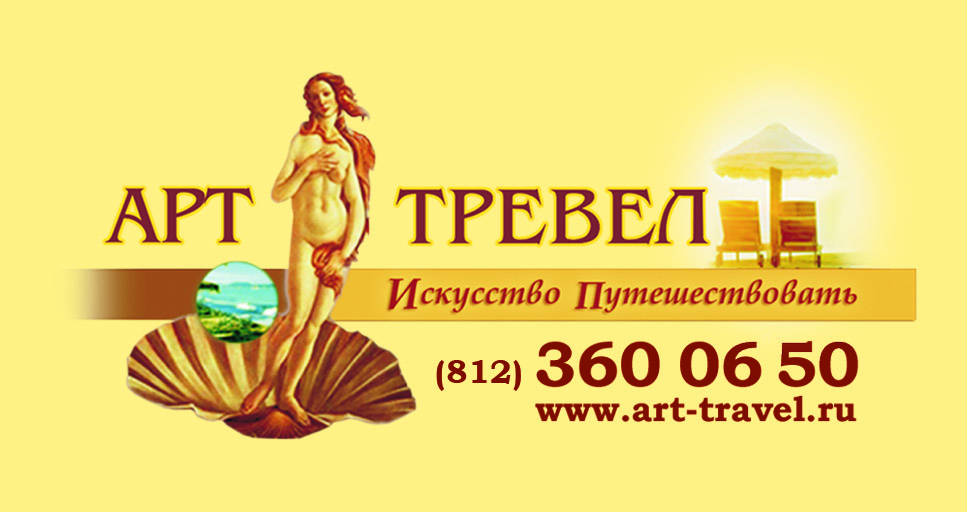 «Арт-Тревел» - искусство путешествоватьреестр туроператора РТО 017358СПб, Банковский пер. д.3, оф. № 1.2тел.  360-06-50, +79910336707booking@art-travel.ru     www.art-travel.ruДеньМаршрутПрограмма тураПитаниеДень 1.
Москва – БишкекБишкек – 
Иссык-Куль(250 км, 4 ч)Ранее прибытие в Бишкек. Встреча в аэропорту «Манас». Переезд в Бишкек. Завтрак в кафе.Бишкек – столица Кыргызстана, один из самых русскоязычных городов Центральной Азии с зелеными бульварами, вековыми дубами и тополями, строгой прямоугольной планировкой улиц. Экскурсия по Бишкеку: центральная площадь Ала-Тоо, флагшток (смена караула), памятник Манасу, памятник Ленину. Переезд на озеро Иссык-Куль в Чолпон-Ату – курортный город на северном побережье. Размещение в гостинице.Ночь в гостинице.ЗавтракДень 2.Иссык-Куль
(экскурсия)Главной достопримечательностью Иссык-Кульского района является само великолепное горное озеро, чистейшая вода которого способна смыть все накопленные тревоги. А чтобы вообразить весь масштаб окружающей красоты, необходимо посетить природные и рукотворные достопримечательности окрестностей Иссык-Куля, которые золотой россыпью рассыпались в непосредственной близости от озера.Экскурсия по достопримечательностям вокруг озера Иссык-Куль: культурный центр "Рух Ордо" им. Ч.Айтматова, музей петроглифов под открытым небом в Чолпон-Ате, знаменитое Семеновское ущелье с величественными тянь-шаньскими елями.Ночь в гостинице.ЗавтракДень 3.оз. Иссык-Куль – Каракол (140 км, 4-5 ч)Переезд в город Каракол (бывший Пржевальск) – самый крупный курортный город Иссык-Кульской области, расположенный в восточной части Иссык-Куля, у подножья хребта Терскей-Ала-Тоо, на высоте 1690-1850 м над уровнем моря.Экскурсия по Караколу: музей Пржевальского, Русская православная церковь, Дунганская мечеть. Обед в Караколе – дегустация знаменитого ашлямфу по-каракольски (национального блюда уйгуров и дунган). Переезд в ущелье Джеты-Огуз (25 км), осмотр знаменитых красных скал «Разбитое сердце» и «Семь быков». Возвращение в Каракол, размещение в гостинице.Ночь в гостинице.ЗавтракОбедДень 4.Каракол – 
пос. Кочкор
(280 км, 5-6 ч)Переезд по южному берегу озера Иссык-Куль в ущелье «Сказка». Экскурсия по живописному каньону, образованному из пестрой окаменелой глины, напоминающей сказочные замки. Обед по дороге в гостевом доме или кафе.Переезд в поселок Боконбаево, жители которого славятся разведением ловчих хищных птиц. Демонстрация соколиной охоты.Переезд в поселок Кочкор – центр войлочной продукции Кыргызстана. Ужин и ночь в гостевом доме.ЗавтракОбедУжинДень 5.пос. Кочкор – Бишкек(250 км, 5 ч)Бишкек – Ош(вечерний перелёт)Мастер-класс по изготовлению традиционных войлочных ковров. Переезд в Бишкек. По дороге экскурсия по комплексу «Башня Бурана» под открытым небом: осмотр башни, посещение музея.Прибытие в Бишкек. Вечерний перелёт в Ош – второй по величине город в Кыргызстане, официально получивший статус «Южной столицы» республики, находящийся на юго-восточной окраине Ферганской долины.Встреча в аэропорту, переезд и размещение в гостинице.Ночь в гостинице.ЗавтракДень 6.Ош – «Поляна Эдельвейсов»
(290 км, 5-6 ч.)Переезд по Большому Памирскому тракту в туристический юртовый лагерь «Поляна Эдельвейсов», расположенный под пиком Ленина на высоте 3600 м над уровнем моря. Дорога в юртовый лагерь пролегает через высокогорные перевалы Чыйырчык (2389 м) и Талдык (3615 м). Прибытие в лагерь, размещение. Прогулка на Луковую поляну (3800 м), где растет дикий лук, и обитают сурки.Ночь в лагере «Поляна Эдельвейсов».ЗавтракОбедУжинДень 7.Юртовый лагерь «Поляна Эдельвейсов»Прогулка к священному озеру Тулпар-Кёль. Оно раскинулось среди россыпи бирюзовых и изумрудных озер на фоне высоких заснеженных вершин. Местные говорят, что к этому озеру можно приходить только со светлыми помыслами. В пути – знакомство с бытом и традициями кочевых кыргызов, дегустация кумыса в юртах местных жителей. Возвращение в лагерь, мастер-класс по приготовлению узгенского плова. Ночь в лагере «Поляна Эдельвейсов».Завтрак
Обед
УжинДень 8.Ош(290 км, 5-6 ч)Ош (экскурсия)Переезд в Ош, размещение в гостинице. Ош являлся точкой пересечения на торговых караванных путях древности и средневековья из Индии и Китая в Европу. Здесь проходила одна из ветвей Великого Шелкового пути, являвшегося важнейшей торговой артерией древности, связывающей Восток с Западом. Экскурсия по Ошу: Сулейман-гора и одноименный краеведческий музей, расположенный в пещере горы.Посещение знаменитого Ошского базара. Ночь в гостинице.ЗавтракДень 9.
Убытие из ОшаПереезд в аэропорт. Завершение программы. Убытие из Оша.ЗавтракНаселенный пункт/ районРазмещениеБишкекДискавери 3* / Олив Бишкек 3* или подобнаяОзеро Иссык-КульКаприз 4* / Радуга 4* или подобнаяКараколГрин Ярд 3* / Амир 3* или подобнаяПоселок КочкорГостевой домОшСан-Райс 3* или подобнаяПамирПалатки (кемпинг) или юрты